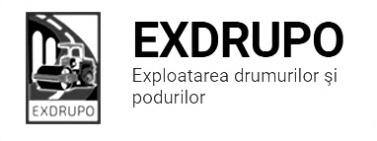 Notă informativăcu privire la lucrările de întreţinere şi salubrizare a infrastructurii rutieresect. Centru (6 muncitori): executate 09.12.2020 :Salubrizare mecanizată: bd. Gagarin, bd. Negruzzi, str. Albișoara, bd. Șt. cel Mare, str. Ciuflea, Viaduc, str. Ismail, str. P. Halippa, str. V. Alecsandri, șos. Hîncești.Încărcare/transportare pavaj granit: str. Ciuflea-Șt. cel Mare (subterană)-2curse.planificate 10.12.2020:Încărcare/transportare pavaj granit: str. Ciuflea-Șt. cel Mare (subterană).sect. Buiucani (7 muncitori): 	executate 09.12.2020 :Salubrizare mecanizată: str. Belinski, str. I. Pelivan, str. N. Costin, str. L. Deleanu, B. Sculeni, str. Mesager, str. 27 Martie, str. Alexandrescu.În ajutor sect. Ciocana.planificate 10.12.2020:Salubrizare manuală: C. Ieșilor.Lichidarea situației de avariere în pietriș: com. Trușeni.sect. Rîşcani (6 muncitori):executate 09.12.2020 :Salubrizare manuală: str. Mircești-3curse. Demolare beton: str. Mircești-1m3. Amenajare pietriș: str. Mircești-3t. Instalare bordure: Mircești-30buc. planificate 10.12.2020:Amenajare pietriș: str. Mircești, str. Astronom N. Donici.Instalare bordure: str. Mircești. Excavare/transportare gunoi: str. Astronom  N. Donici.sect. Botanica (10 muncitori):executate 09.12.2020:Salubrizarea stațiilor de așteptare transportului public:șos. Muncești-12 stații.Desfacerea bordurelor: bd. Dacia, 52-120m.l.Evacuare gunoi: bd. Dacia, 52-3curse.planificate 10.12.2020:Decaparea b/a uzat: bd. Dacia, 52.Pregătirea fundației: bd. Dacia, 52.sect. Ciocana (7 muncitori):executate 09.12.2020:Salubrizare mecanizată: bd. M. cel Bătrîn, str. G. Latină, str. P. Zadnipru, str. I. Vieru, str. I. Dumeniuc, str. A. Russo, str. Studenților.Săpătură manuală: bd. M. cel Bătrîn (aleea)-3m3.Încărcare manuală: bd. M. cel Bătrîn (aleea)-2t.Instalare zidării: bd. M. cel Bătrîn (aleea)-73buc. Amenajarea și compactarea pietrișului: C. Dacilor-700m2.Amenajare în b/a suprimat: C. Dacilor-150m2.planificate 10.12.2020:Excavare/transportare gunoi: bd. M. Cel Bătrîn (aleea).Curățirea canalizării pluviale: în sector.sect. OCR (14 muncitori):executate 09.12.2020:Deservirea indicatoarelor rutiere: mun. Chișinău.planificate 10.12.2020:Instalarea indicatoarelor rutiere: str.. P. Rareș-Ierusalim, str. Studenților-Florilor. sect. Întreținerea canalizării pluviale (6 muncitori):executate 09.12.2020:Curățirea canalizării pluviale: C. Ieșilor-42buc., 2curse gunoi.Reparația canalizării pluviale: str. Albișoara, 8-3m3 săp.man., 2m3 demol.beton, str. Pușkin-2gril.inst., Viaduc-2cap., C. Ieșilor-1gril.inst., bd. Șt. cel mare-1gril.inst.planificate 10.12.2020:Reparația canalizării pluviale: str. Albișoara, 8, str. Florilor.Curățirea canalizării pluviale: str. M. Viteazul.sect. Specializat îninfrastructură (pavaj)(8 muncitori):executate 09.12.2020:Amenajare pietriș: bd. Moscova-10t. Amenajarea pavajului: bd. Moscova-105,6m2. planificate 10.12.2020:Amenajarea pavajului: bd. Moscova.  sect. Specializat în infrastructură (restabilirea învelișului asfaltic) (2 muncitori):executate 09.12.2020:Salubrizare  manuală: str. Tăbăcăria Veche-1cursă.planificate 10.12.2020:Salubrizare  manuală: str. Tăbăcăria Veche.09-10.12.2020Presurarea părții carosabile cu material antiderapant- 101,11t(sare), 31,9t(nisip-sare).Măsurile întreprinse pentru prevenirea răspîndirii Covid-19:Toate unităţile de trasport sunt dezinfectate la începutul şi la sfîrşitul programului de lucru;Muncitorilor este verificată starea de sănătate de către medicul întreprinderii;Muncitorii sunt echipaţii cu:mască de protecţie;mănuşi de protecţie;dezinfectant.Inginer SP          A. Bodnariuc